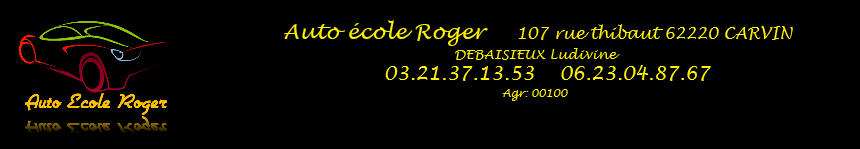 COURS THEORIQUES :TOUS LES LUNDIS DE 14h à 15hPré-inscription obligatoire au bureau1er lundi du mois : La signalisation2ème lundi du mois : Le regard et la conduite3ème lundi du mois : L’âge et la conduite4ème lundi du mois : fatigue5ème lundi du mois : installation au poste de conduite